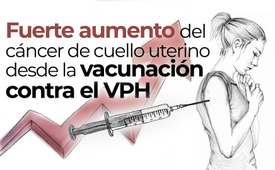 Fuerte aumento del cáncer de cuello uterino desde la vacunación contra el VPH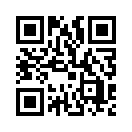 Un análisis actual evalúa doce estudios enumerados por los fabricantes de vacunas contra el VPH GlaxoSmithKline y Merck como prueba de la eficacia de sus vacunas contra el cáncer de cuello de útero. Sin embargo, parece que han cometido errores metodológicos…Un análisis reciente publicado en la Sociedad Real de Medicina evaluó doce estudios, que los fabricantes de vacunas contra el VPH, GlaxoSmithKline y Merck han utilizado como prueba de la eficacia de sus vacunas contra el cáncer de cuello de útero (Cervarix y Gardasil). 
Los autores destacaron el método cuestionable utilizado en esos estudios. Por ejemplo, la edad de las mujeres que participaron en los estudios no era representativa de las adolescentes más jóvenes, que son el principal grupo destinatario de la vacuna contra el VPH. Tampoco se seleccionaron arbitrariamente los participantes en los estudios. 
Muchos participantes potenciales fueron excluidos del estudio debido a algún posible esfuerzo físico inicial. De hecho, los autores descubrieron ampliamente que no hay certeza sobre si la vacunación contra el VPH previene el cáncer de cuello de útero porque los estudios no fueron diseñados para detectar este resultado. 
¿Se justifica el uso generalizado de una vacuna, para cuya eficacia los fabricantes ni siquiera presentan estudios bien fundados? 

En 2008, los cánceres de cuello uterino estaban en fuerte descenso en el Reino Unido.
De hecho, las tasas de cáncer de cuello uterino se redujeron a la mitad entre finales de los 80 y mediados de los 2000. En 2008 se introdujo la vacuna contra el cáncer de cuello uterino. 
Se estima que el 80% de las niñas recibieron la vacuna. Ahora Cancer Research UK (la organización líder en investigación del cáncer en el Reino Unido) informa de un fuerte aumento del 54% en las tasas de cáncer de cuello de útero. 
Este grupo de edad, en particular, fue la primera generación en recibir las vacunas contra el cáncer de cuello uterino. 
La pregunta es: ¿podría ser que la vacuna produzca exactamente aquello contra lo que se supone que debe proteger?de iw. / pg.Fuentes:https://childrenshealthdefense.org/news/bombshell-study-questioning-hpv-vaccine-efficacy-appears-as-the-uks-cervical-cancer-rates-rise-in-young/Esto también podría interesarle:---Kla.TV – Las otras noticias ... libre – independiente – no censurada ...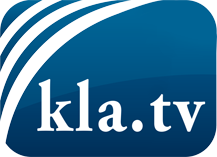 lo que los medios de comunicación no deberían omitir ...poco escuchado – del pueblo para el pueblo ...cada viernes emisiones a las 19:45 horas en www.kla.tv/es¡Vale la pena seguir adelante!Para obtener una suscripción gratuita con noticias mensuales
por correo electrónico, suscríbase a: www.kla.tv/abo-esAviso de seguridad:Lamentablemente, las voces discrepantes siguen siendo censuradas y reprimidas. Mientras no informemos según los intereses e ideologías de la prensa del sistema, debemos esperar siempre que se busquen pretextos para bloquear o perjudicar a Kla.TV.Por lo tanto, ¡conéctese hoy con independencia de Internet!
Haga clic aquí: www.kla.tv/vernetzung&lang=esLicencia:    Licencia Creative Commons con atribución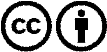 ¡Se desea la distribución y reprocesamiento con atribución! Sin embargo, el material no puede presentarse fuera de contexto.
Con las instituciones financiadas con dinero público está prohibido el uso sin consulta.Las infracciones pueden ser perseguidas.